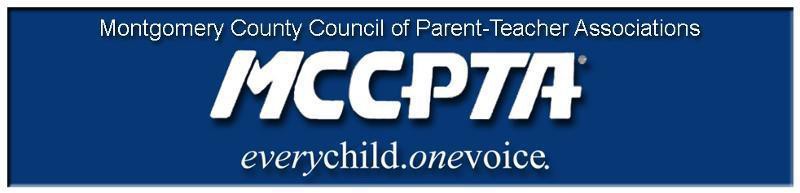 DELEGATES’ ASSEMBLY MEETING AGENDATuesday, March 26, 20197:30 PM JA Auditorium – Thomas Edison HS of TechnologyWelcome and Introduction of OfficersMISSION OF PTATo make every child's potential a reality by engaging and empowering families and communities to advocate for all children.Hacer una realidad el potencial de cada niño al comprometer y apoderar lasfamiliasy comunidades para que intercedan por todos los niños.Approval of Agenda and MinutesMCCPTA MinuteStudent Minute – SMOB candidates First Community Minute – Local Accountability Model Focus GroupsSecond Community Minute – Safety Patrol Camp, Family Justice Center “Expect Respect” Healthy Teen Relationship workshopSpecial Presentation – Maryland “Safe to Learn” Act and School Safety Evaluations in MCPS  (Mike Harting, MCPS Acting School Safety Supervisor)Old BusinessNominating Committee UpdateNational PTA Dues IncreasePedestrian SafetyNew BusinessIncreasing Recess in ES - (Lauren Zolkiewicz)Racism 101 Events - (Bruce Adelson, Charisse Scott)MCCPTA Performing Arts Festival - (Uttam Gupta)National PTA Dues Increase (Frances Frost)MCCPTA Budget Amendments (Khristy Kartsakalis)Operating Budget Hearings – County Council (Laura Mitchell)Annapolis Update (Laura Stewart)Family Engagement Survey (Tracie Potts)Role Montgomery College can play in family strategies for the post-secondary launch (Cynthia Simonson)Officer Reports Committee Updates Announcements Adjourn